ЗВІТ НЕЗАЛЕЖНОГО АУДИТОРАщодо річної фінансової звітностіПОВНОГО ТОВАРИСТВА «ЛОМБАРД»ДІАМАНТ»ОПАЦЬКА Я.В. І КОМПАНІЯ»станом на 31.12.2020 р.АДРЕСАТ Звіт незалежного аудитора призначається для Національного Банку України, власникам та керівництву.І. ЗВІТ ЩОДО ФІНАНСОВОЇ ЗВІТНОСТІДУМКА Ми провели аудит фінансової звітності ПОВНОГО ТОВАРИСТВА «ЛОМБАРД»ДІАМАНТ»ОПАЦЬКА Я.В. І КОМПАНІЯ»(код ЄДРПОУ 37065278, місцезнаходження: 50042, ДНІПРОПЕТРОВСЬКА область, місто КРИВИЙ РІГ, вулиця ЕДУАРДА ФУКСА, будинок 44,приміщення 43) що складається з: Баланс (Звіт про фінансовий стан) станом на 31 грудня 2020 року, Звіт про фінансові результати (Звіт про сукупний дохід), Звіт про рух грошових коштів, Звіт про власний капітал (Звіт про зміни у власному капіталі) за рік, що закінчився на зазначену дату, стислий виклад суттєвих облікових політик та інші пояснювальні примітки.На нашу думку фінансова звітність ПОВНОГО ТОВАРИСТВА «ЛОМБАРД»ДІАМАНТ»ОПАЦЬКА Я.В. І КОМПАНІЯ», що додається, відображає достовірно, в усіх суттєвих аспектах фінансовий стан, та її фінансові результати і грошові потоки за рік, що закінчився зазначеною датою,  відповідно до Міжнародних стандартів фінансової звітності.ОСНОВА ДЛЯ ДУМКИ Ми провели аудит відповідно до Міжнародних стандартів аудиту (МСА). Нашу відповідальність згідно з цими стандартами викладено в розділі Відповідальність аудитора за аудит фінансової звітності нашого звіту. Ми є незалежними по відношенню згідно з Кодексом етики професійних бухгалтерів Ради з Міжнародних стандартів етики для бухгалтерів (Кодекс РМСЕБ) та етичними вимогами, застосовними в Україні до нашого аудиту фінансової звітності, а також виконали інші обов’язки з етики відповідно до цих вимог та Кодексу РМСЕБ. Ми вважаємо, що отримані нами аудиторські докази є достатніми і прийнятними для використання їх як основи для нашої думки.КЛЮЧОВІ ПИТАННЯ АУДИТУКлючові питання аудиту - це питання, що на наше професійне судження, були значущими під час нашого аудиту фінансової звітності за поточний період. Ці питання розглядалися в контексті нашого аудиту фінансової звітності в цілому та при формуванні думки щодо неї, при цьому ми не висловлюємо окремої̈ думки щодо цих питань.Нами сформовано такий перелік ключових питань аудиту (до наведеного далі переліку не включене питання, яке призвело до модифікації думки аудитора, і інформацію про яке наведене в розділі “Основа для думки із застереженням”).Відповідність власного та складеного капіталу вимогам законодавстваОднією із основних вимог для включення Товариства до Державного реєстру фінансових установ є формування заявником складеного  капіталу виключно грошовими коштами, а також відповідність розміру зареєстрованого складеного  та власного капіталу вимогам законодавства.
Для перевірки формування капіталу аудиторами було перевірено установчі документи Товариства, облікові регістри, дані з Єдиного державного реєстру юридичних осіб, фізичних осіб-підприємців та громадських формувань.Станом на 31.12.2020 р. власний капітал, відображений в фінансовій звітності, складає 1 002 тис. грн. Розмір і структура власного капіталу відповідає встановленим вимогам п.2.1.11. ст. 2 «Положення про порядок надання фінансових послуг ломбардами», затвердженого розпорядженням Державної комісії з регулювання ринків фінансових послуг України від 26.04.2005р. № 3981. У відповідності до Засновницького договору Товариства станом на 31.12.2020 року складений капітал становить 1 000 тис. грн. (Один мільйон гривень 00 коп.). Складений капітал Товариства сформований відповідно до статті 115 Цивільного Кодексу України та сплачений в повному обсязі виключно грошовими коштами.Резервний капітал - це сума резервів, створених відповідно до чинного законодавства та установчих документів за рахунок нерозподіленого прибутку та на 31.12.2020 р. склав 20 тис.грн.Непокритий збиток станом на 31.12.2020 р. склав 18 тис.грн.Станом на 31.12.2020 року складений капітал Товариства сплачений в повному обсязі..ІНША ІНФОРМАЦІЯ: інформація щодо річних звітних даних ломбардуУправлінський персонал ПОВНОГО ТОВАРИСТВА «ЛОМБАРД»ДІАМАНТ»ОПАЦЬКА Я.В. І КОМПАНІЯ»несе відповідальність за іншу інформацію. Інша інформація складається з інформації, яка міститься в звітності, складеної ломбардом для подання до Національного Банку України, що здійснює державне регулювання у сфері ринків фінансових послуг, але не містить фінансової звітності та нашого звіту аудитора щодо неї. Управлінський персонал несе відповідальність за підготовку та достовірне подання річних звітних даних ломбарду, наданих для перевірки, у відповідності до регуляторних актів, які встановлюють вимоги до складання та надання такої звітності, за первинні документи, надані для перевірки, за вибір та застосування відповідної облікової політики, а також облікових оцінок, які відповідають обставинам, та за такий внутрішній контроль, який керівництво Товариства визначає необхідним для забезпечення складання звітних даних ломбарду, що не містять суттєвих викривлень унаслідок шахрайства або помилки.Складання та подання інформації звітних даних ломбарду відповідно до вимог «Порядку складання та подання звітності ломбардами до Національної комісії, що здійснює державне регулювання у сфері ринків фінансових послуг», відображено в:- загальній інформації про ломбард (додаток 1);- звіті про склад активів та пасивів ломбарду (додаток 2);- звіті про діяльність ломбарду (додаток 3). Думка аудитора щодо фінансової звітності не поширюється на річні звітні дані ломбарду  та, відповідно, ми  не висловлюємо аудиторську думку чи робимо висновок з будь-яким рівнем впевненості щодо іншої інформації, а саме річних звітних даних ломбарду.У зв’язку з нашим аудитом фінансової звітності нашою відповідальністю є ознайомитися з іншою інформацією та при цьому розглянути, чи існує суттєва невідповідність між іншою інформацією та фінансовою звітністю або нашими знаннями, отриманими під час аудиту, або чи ця інша інформація виглядає такою, що містить суттєве викривлення. Якщо, на основі проведеної нами роботи, ми доходимо висновку, що існує суттєве викривлення цієї іншої інформації, ми зобов’язані повідомити про цей факт. Ми не виявили фактів суттєвої невідповідності та викривлень, які б необхідно було включити до звіту. Проведена аудиторська перевірка звітних даних ломбарду  (з виконанням всіх запланованих та необхідних аудиторських процедур), ніщо не привернула нашої уваги, що змусило б нас вважати, що звітні дані ломбарду за 2020 рік не відповідають нормам Законодавства. ВІДПОВІДАЛЬНІСТЬ УПРАВЛІНСЬКОГО ПЕРСОНАЛУ Управлінський персонал несе відповідальність за складання фінансової звітності відповідно до Міжнародних стандартів фінансової звітності та Закону України  «Про бухгалтерський облік та фінансову звітність в Україні»  та за таку систему внутрішнього контролю, яку управлінський персонал визначає потрібною для того, щоб забезпечити складання фінансової звітності, що не містить суттєвих викривлень внаслідок шахрайства або помилки.При складанні фінансової звітності управлінський персонал несе відповідальність за оцінку здатності компанії продовжувати свою діяльність на безперервній основі, розкриваючи, де це застосовано, питання, що стосуються безперервності діяльності, та використовуючи припущення про безперервність діяльності як основи для  бухгалтерського обліку, крім випадків, якщо управлінський персонал або планує ліквідувати компанію чи припинити діяльність або не має інших реальних альтернатив цьому.Ті, кого наділено найвищими повноваженнями, несуть відповідальність за нагляд за процесом фінансового звітування компанії.ВІДПОВІДАЛЬНІСТЬ АУДИТОРА ЗА АУДИТ ФІНАНСОВОЇ ЗВІТНОСТІ КОМПАНІЇ Нашими цілями є отримання обґрунтованої впевненості, що фінансова звітність у цілому не містить суттєвого викривлення внаслідок шахрайства або помилки, та випуск звіту аудитора, який містить нашу думку. Обґрунтована впевненість є високим рівнем впевненості, проте не гарантує, що аудит, проведений відповідно до МСА, завжди виявить суттєве викривлення, якщо таке існує. Викривлення можуть бути результатом шахрайства або помилки; вони вважаються суттєвими, якщо окремо або в сукупності, як обґрунтовано очікується, вони можуть впливати на економічні рішення користувачів, що приймаються на основі цієї фінансової звітності.Виконуючи аудит відповідно до вимог МСА, ми використовуємо професійне судження та професійний скептицизм протягом усього завдання з аудиту. Крім того, ми:ідентифікуємо та оцінюємо ризики суттєвого викривлення фінансової звітності внаслідок шахрайства чи помилки, розробляємо й виконуємо аудиторські процедури у відповідь на ці ризики, а також отримуємо аудиторські докази, що є останніми та прийнятними для використання їх як основи для нашої думки. Ризик не виявлення суттєвого викривлення внаслідок шахрайства є вищим, ніж для викривлення внаслідок помилки, оскільки шахрайство може включати змову, підробку, навмисні пропуски, неправильні твердження або нехтування заходами внутрішнього контролю;отримуємо розуміння заходів внутрішнього контролю, що стосуються аудиту, для розробки аудиторських процедур, які б відповідали обставинам, а не для висловлення думки щодо ефективності системи внутрішнього контролю;оцінюємо прийнятність застосованих облікових політик та обґрунтованість облікових оцінок і відповідних розкриттiв інформації, зроблених управлінським персоналом;доходимо висновку щодо прийнятності використання управлінським персоналом припущення про безперервність діяльності як основи для бухгалтерського обліку та на основі отриманих аудиторських доказів робимо висновок, чи існує суттєва невизначеність щодо подій або умов, які поставили б під значний сумнів можливість компанії продовжити безперервну діяльність. Якщо ми доходимо висновку щодо існування такої суттєвої невизначеності, ми повинні привернути увагу в своєму звіті аудитора до відповідних розкриттiв інформації у фінансовій звітності або, якщо такі розкриття інформації є неналежними, модифікувати свою думку. Наші висновки ґрунтуються на аудиторських доказах, отриманих до дати нашого звіту аудитора. Втім майбутні події або умови можуть примусити компанію припинити свою діяльність на безперервній основі;оцінюємо загальне подання, структуру та зміст фінансової звітності включно з розкриттям інформації. А також те, чи показує фінансова звітність операції і події, що покладені в основу її складання, так, щоб досягти достовірного відображення.   Ми повідомляємо тим, кого наділено найвищими повноваженнями, інформацію про запланований обсяг і час проведення аудиту та суттєві аудиторські результати, включаючи будь-які значні недоліки системи внутрішнього контролю, виявлені нами під час аудиту.Ми також надаємо тим, кого наділено найвищим повноваженнями, твердження, що ми виконали відповідні етичні вимоги щодо незалежності, та повідомляємо їм про всі стосунки й інші питання, які могли б обґрунтовано вважатись такими, що впливають на нашу незалежність, а також, де це застосовано, щодо відповідних застережних заходів.З переліку всіх питань, інформація щодо яких надавалась тим, кого наділено найвищими повноваженнями, ми визначили ті, що мали найбільше значення під час аудиту фінансової звітності поточного періоду, тобто ті, які є ключовими питаннями аудиту. Ми описуємо ці питання в своєму звіті аудитора, крім випадків, якщо законодавчим або регуляторним актом заборонено публічне розкриття такого питання, або якщо за вкрай виняткових обставин ми визначаємо, що таке питання не слід висвітлювати в нашому звіті, оскільки негативні наслідки такого висвітлення можуть очікувано переважити його корисність для інтересів громадськості.ІНШІ ПИТАННЯАудиторська перевірка проведена нами з врахуванням вимог Законів України «Про бухгалтерський облік та фінансову звітність в Україні», «Про аудит фінансової звітності та аудиторську діяльність».Ми розглянули операції Товариства після звітної дати, при цьому не отримано свідчень про існування подій, які не були відображені у фінансової звітності Товариства та які б мали суттєвий вплив на розуміння фінансового стану Товариства за результатами звітного періоду. Припущення про безперервність діяльності розглядається аудитором у відповідності до МСА 570 «Безперервність» як таке, що Товариство продовжуватиме свою діяльність у близькому майбутньому, не маючи наміру/потреби ліквідації або припинення.  Ми отримали запевнення від управлінського персоналу Товариства, що події після звітної дати щодо оголошення пандемії COVID-19 та запровадження у зв’язку з цим обмежувальних карантинних заходів не є такими що мають суттєвий вплив на діяльність і розвиток Товариства, не є такими, що спричиняють будь-які невизначеності щодо безперервної діяльності Товариства, і не потребують коригування або розкриття у фінансовій звітності, та примітках до неї.ІІ. ЗВІТ ЩОДО ВИМОГ ІНШИХ ЗАКОНОДАВЧИХ І НОРМАТИВНИХ АКТИВІВ
Загальна інформація про Товариство: Статутний капітал Підприємства сформован у розмірі 1 000 000.00 грн., що відповідає нормативу достатності капіталу. Співвідношення активів та зобов’язань складає 1145 тис. грн до 131 тис. грн. Збиток на кінець звітного періоду складає 18 тис. грн. При складанні фінансової звітності за МСФЗ  році Товариство дотримувалося основних принципів складання фінансової звітності: методу нарахування, безперервності діяльності, зрозумілості, доречності, достовірності, зіставності, можливості перевірки, які були розкриті й обґрунтовані у Примітках до фінансової звітності за звітний період. Керівництво використовує оцінки і припущення, які впливають на відображення в звітності сум активів і зобов'язань і на розкриття інформації про потенційні активи і зобов'язання на дату складання бухгалтерського балансу. Товариство не входить до фінансової групи., та у 2020 році Регулятором не застосовувались заходи впливу.Буд-яківиди портфелей цінних паперів станом на 31.12.2020 року відсутні.  Впродовж року операцій, не пов’язаних з основною ліцензійною діяльністю не проводились.Всю актуальну робочу інформацію Підприємство розміщує  на власному веб-сайті (веб-сторінці) http://diamant.uafin.net/та забезпечує її актуальністьПідприємство має договір на утримання (оренду) офісного приміщення за адресою місцезнаходження Договір №01-12/2020від 30 листопада2020р. Товариство має в користуванні приміщення у відповідності до технологічних вимог.Всі свої відокремлені підрозділи підприємство внесло до Єдиного державного реєстру юридичних осіб, фізичних осіб - підприємців та громадських формувань та до Державного реєстру фінансових установ відповідно до вимог, установлених законодавством.Служба внутрішнього аудиту створена згідноРішення загальних зборівНаказ№29 від 06.11.2014 року та призначено на посаду Опацьку Ларису Валентинівну. У Ломбарді застосована облікова та реєструюча система (програмне забезпечення та спеціальне технічне обладнання) сімейства 1С.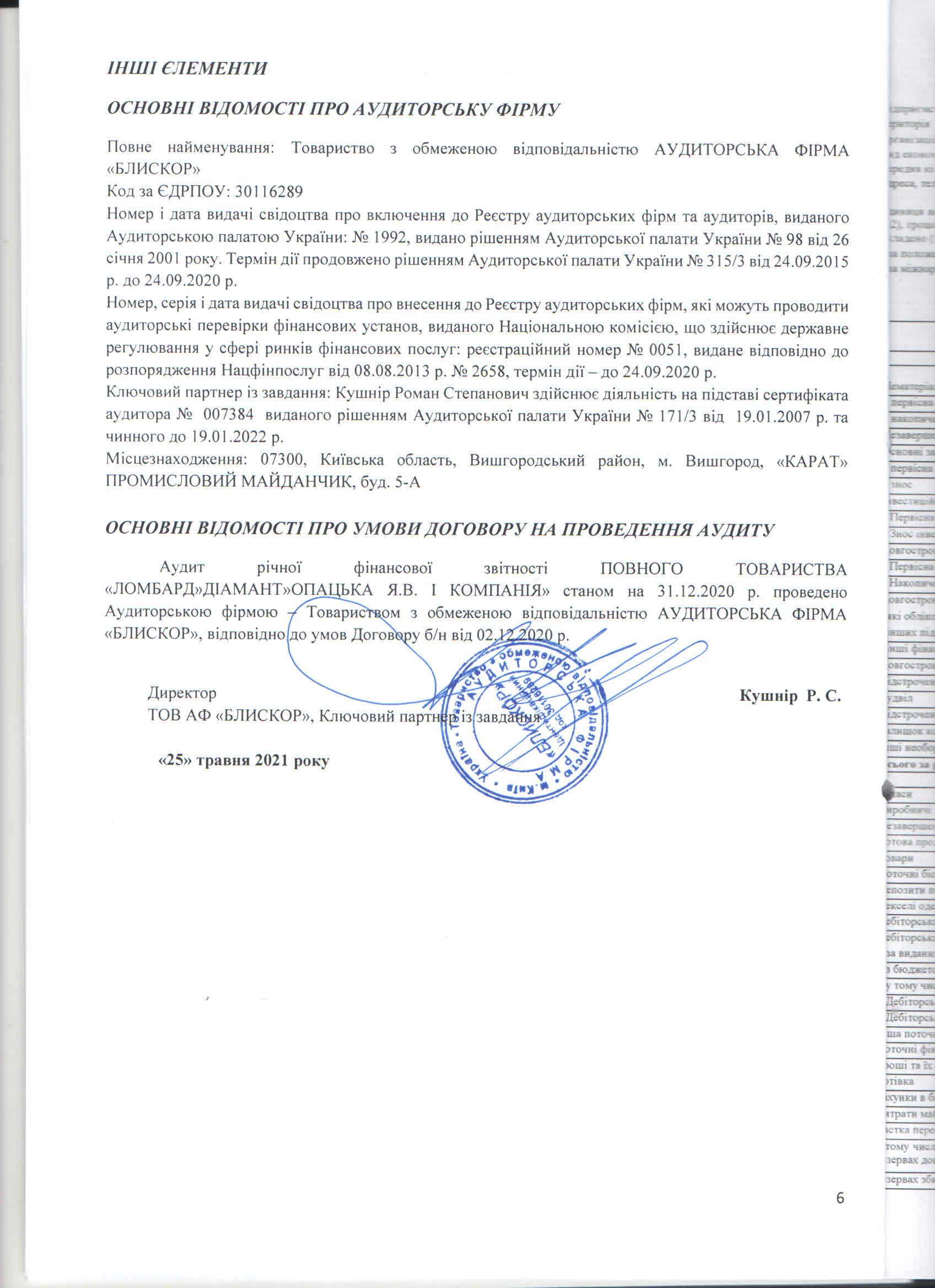 ЄДРПОУ:37065278Назва:ПОВНЕ ТОВАРИСТВО "ЛОМБАРД "ДІАМАНТ" ОПАЦЬКА Я.В. І КОМПАНІЯ" Назва:(ПТ "ЛОМБАРД "ДІАМАНТ" ОПАЦЬКА Я.В. І КОМПАНІЯ")Організаційна форма:Повне товариствоАдреса:50042, ДНІПРОПЕТРОВСЬКА область, місто КРИВИЙ РІГ, вулиця ЕДУАРДА ФУКСА, будинок 44, приміщення 43 Стан: ЗареєстрованоДата реєстрації:21.04.2010  Уповноважені особи:Опацька Яна Віталіївна - керівникСтатутний капітал:1 000 000.00 грнЗасновники:Опацька Яна Віталіївна,Україна Засновники:Внесок: 500 000.00 грн, 50.000%Засновники:Меладзе Нисан Аронович,Україна Засновники:Внесок: 500 000.00 грн, 50.000%Засновники:Меладзе Нисан Аронович — БенефіціарЗасновники:23.12.1961 Року Народження, Країна Громадянства-Україна, 50000, Україна, Дніпропетровська область, місто Кривий Ріг, Центрально-Міський район, вулиця Чкалова, будинок 5Засновники:Опацька Яна Віталіївна — БенефіціарЗасновники:29.10.1983 Року Народження, Країна Громадянства-Україна, 50056, Україна, Дніпропетровська область, місто Кривий Ріг, Саксаганський район, Мікрорайон Сонячний, будинок 29, квартира 47Відокремлені підрозділи:6 філійВиди діяльності:64.92 Інші види кредитуванняВиди діяльності:64.99 Надання інших фінансових послуг (крім страхування та пенсійного забезпечення), н. в. і. у.Контакти: +38 (056) 406-46-46